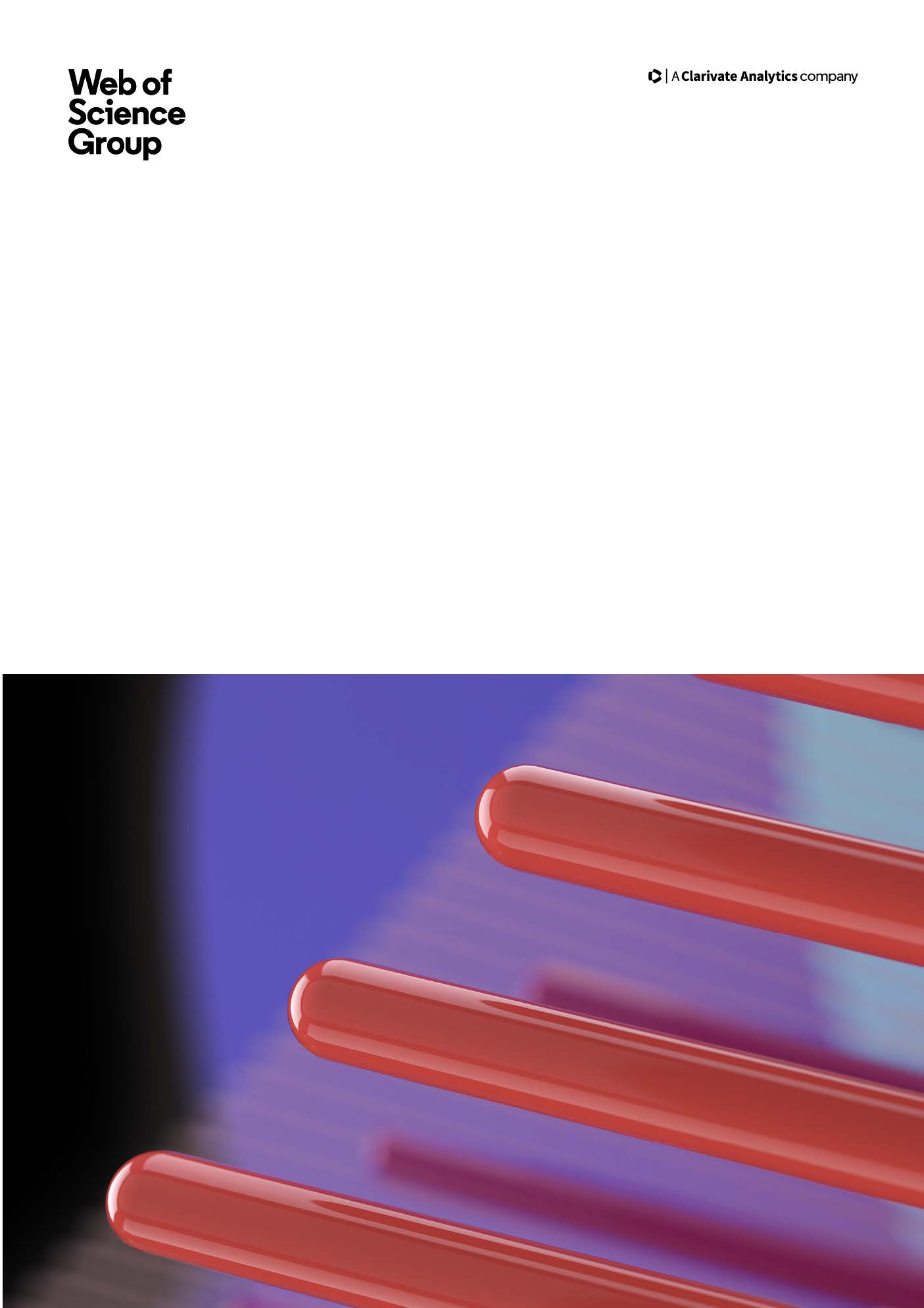 Program:
Cześć pierwsza 11.00-12:30Platforma Web of Science  bazy danych, indeksy i narzędziaZawartość Web of Science i kryteria oceny wyboru źródełWeb of Science Core Collection - jak wyszukiwać, analizować i zarządzać wynikamiOdnajdywanie pełnych tekstów z KopernioKolekcjonowanie bibliografii z EndnoteJak oceniać czasopisma, które z nich są najlepszym wyborem do publikacji.Kreowanie profili autorski Publons i ORCID
Przerwa kawowa
Cześć druga 12:45-14:15Tworzenie raportów cytowań. Czym, jest indeks h, wskaźnik wpływu i inne zmienneWprowadzenie do narzędzia InCites Benchmark & AnalyticsInCites dla autorów -  raport dorobku naukowego, analiza mocnych stron, możliwości współpracy, wybór właściwego źródła publikacji, odkrywanie źródeł finansowaniaInCites dla bibliotekarzy – raporty wykorzystania czasopism, analiza wydawców, profile autorskie, raporty o dorobku InCites dla administracji i biur naukowych – obsługa projektów, rankingi uczelni, profile instytucji etc.Warsztaty zostały zaplanowanie jako połączenie prezentacji  i praktycznych sesji z wykorzystaniem platformy Web of Science i InCiteswww.webofsciencegroup.com